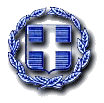 ΕΛΛΗΝΙΚΗ ΔΗΜΟΚΡΑΤΙΑ                                           ΝΟΜΟΣ ΚΥΚΛΑΔΩΝΔΗΜΟΣ ΘΗΡΑΣ ΔΙΕΥΘΥΝΣΗ ΟΙΚΟΝΟΜΙΚΩΝ ΥΠΗΡΕΣΙΩΝΓΡΑΦΕΙΟ ΠΡΟΜΗΘΕΙΩΝΕΝΤΥΠΟ ΟΙΚΟΝΟΜΙΚΗΣ ΠΡΟΣΦΟΡΑΣΑ/Α ΣΥΤΗΜΑΤΟΣ “80201”ΑΡΙΘΜΟΣ ΔΙΑΚΗΡΥΞΗΣ 12564/04-11-2019Ομάδα 1: Είδη ΑρτοποιείουΘΗΡΑ………./…………/2019Ο ΠΡΟΣΦΕΡΩΝΕΛΛΗΝΙΚΗ ΔΗΜΟΚΡΑΤΙΑ                                           ΝΟΜΟΣ ΚΥΚΛΑΔΩΝΔΗΜΟΣ ΘΗΡΑΣ ΔΙΕΥΘΥΝΣΗ ΟΙΚΟΝΟΜΙΚΩΝ ΥΠΗΡΕΣΙΩΝΓΡΑΦΕΙΟ ΠΡΟΜΗΘΕΙΩΝΕΝΤΥΠΟ ΟΙΚΟΝΟΜΙΚΗΣ ΠΡΟΣΦΟΡΑΣΑ/Α ΣΥΤΗΜΑΤΟΣ “80201”ΑΡΙΘΜΟΣ ΔΙΑΚΗΡΥΞΗΣ 12564/04-11-2019Ομάδα 2: Είδη Παντοπωλείου (τρόφιμα)ΘΗΡΑ………./…………/2019Ο ΠΡΟΣΦΕΡΩΝΕΛΛΗΝΙΚΗ ΔΗΜΟΚΡΑΤΙΑ                                           ΝΟΜΟΣ ΚΥΚΛΑΔΩΝΔΗΜΟΣ ΘΗΡΑΣ ΔΙΕΥΘΥΝΣΗ ΟΙΚΟΝΟΜΙΚΩΝ ΥΠΗΡΕΣΙΩΝΓΡΑΦΕΙΟ ΠΡΟΜΗΘΕΙΩΝΕΝΤΥΠΟ ΟΙΚΟΝΟΜΙΚΗΣ ΠΡΟΣΦΟΡΑΣΑ/Α ΣΥΤΗΜΑΤΟΣ “80201”ΑΡΙΘΜΟΣ ΔΙΑΚΗΡΥΞΗΣ 12564/04-11-2019Ομάδα 3: Γάλατα Εργαζομένων ΝΠΔΔ ΟΚΜΠΘΗΡΑ………./…………/2019Ο ΠΡΟΣΦΕΡΩΝΕΛΛΗΝΙΚΗ ΔΗΜΟΚΡΑΤΙΑ                                           ΝΟΜΟΣ ΚΥΚΛΑΔΩΝΔΗΜΟΣ ΘΗΡΑΣ ΔΙΕΥΘΥΝΣΗ ΟΙΚΟΝΟΜΙΚΩΝ ΥΠΗΡΕΣΙΩΝΓΡΑΦΕΙΟ ΠΡΟΜΗΘΕΙΩΝΕΝΤΥΠΟ ΟΙΚΟΝΟΜΙΚΗΣ ΠΡΟΣΦΟΡΑΣΑ/Α ΣΥΤΗΜΑΤΟΣ “80201”ΑΡΙΘΜΟΣ ΔΙΑΚΗΡΥΞΗΣ 12564/04-11-2019Ομάδα 4: Γάλατα Εργαζομένων Δήμου ΘήραςΘΗΡΑ………./…………/2019Ο ΠΡΟΣΦΕΡΩΝΕΛΛΗΝΙΚΗ ΔΗΜΟΚΡΑΤΙΑ                                           ΝΟΜΟΣ ΚΥΚΛΑΔΩΝΔΗΜΟΣ ΘΗΡΑΣ ΔΙΕΥΘΥΝΣΗ ΟΙΚΟΝΟΜΙΚΩΝ ΥΠΗΡΕΣΙΩΝΓΡΑΦΕΙΟ ΠΡΟΜΗΘΕΙΩΝΕΝΤΥΠΟ ΟΙΚΟΝΟΜΙΚΗΣ ΠΡΟΣΦΟΡΑΣΑ/Α ΣΥΤΗΜΑΤΟΣ “80201”ΑΡΙΘΜΟΣ ΔΙΑΚΗΡΥΞΗΣ 12564/04-11-2019Ομάδα 5: Εμφιαλωμένο ΝερόΘΗΡΑ………./…………/2019Ο ΠΡΟΣΦΕΡΩΝΕΛΛΗΝΙΚΗ ΔΗΜΟΚΡΑΤΙΑ                                           ΝΟΜΟΣ ΚΥΚΛΑΔΩΝΔΗΜΟΣ ΘΗΡΑΣ ΔΙΕΥΘΥΝΣΗ ΟΙΚΟΝΟΜΙΚΩΝ ΥΠΗΡΕΣΙΩΝΓΡΑΦΕΙΟ ΠΡΟΜΗΘΕΙΩΝΕΝΤΥΠΟ ΟΙΚΟΝΟΜΙΚΗΣ ΠΡΟΣΦΟΡΑΣΑ/Α ΣΥΤΗΜΑΤΟΣ “80201”ΑΡΙΘΜΟΣ ΔΙΑΚΗΡΥΞΗΣ 12564/04-11-2019Ομάδα 6: Είδη ΚρεοπωλείουΘΗΡΑ………./…………/2019Ο ΠΡΟΣΦΕΡΩΝ ΕΛΛΗΝΙΚΗ ΔΗΜΟΚΡΑΤΙΑ                                           ΝΟΜΟΣ ΚΥΚΛΑΔΩΝΔΗΜΟΣ ΘΗΡΑΣ ΔΙΕΥΘΥΝΣΗ ΟΙΚΟΝΟΜΙΚΩΝ ΥΠΗΡΕΣΙΩΝΓΡΑΦΕΙΟ ΠΡΟΜΗΘΕΙΩΝΕΝΤΥΠΟ ΟΙΚΟΝΟΜΙΚΗΣ ΠΡΟΣΦΟΡΑΣΑ/Α ΣΥΤΗΜΑΤΟΣ “80201”ΑΡΙΘΜΟΣ ΔΙΑΚΗΡΥΞΗΣ 12564/04-11-2019Ομάδα 7: Είδη ΟπωρολαχανοπωλείουΘΗΡΑ………./…………/2019Ο ΠΡΟΣΦΕΡΩΝ ΕΛΛΗΝΙΚΗ ΔΗΜΟΚΡΑΤΙΑ                                           ΝΟΜΟΣ ΚΥΚΛΑΔΩΝΔΗΜΟΣ ΘΗΡΑΣ ΔΙΕΥΘΥΝΣΗ ΟΙΚΟΝΟΜΙΚΩΝ ΥΠΗΡΕΣΙΩΝΓΡΑΦΕΙΟ ΠΡΟΜΗΘΕΙΩΝΕΝΤΥΠΟ ΟΙΚΟΝΟΜΙΚΗΣ ΠΡΟΣΦΟΡΑΣΑ/Α ΣΥΤΗΜΑΤΟΣ “80201”ΑΡΙΘΜΟΣ ΔΙΑΚΗΡΥΞΗΣ 12564/04-11-2019Ομάδα 8: Είδη ΙχθυοπωλείουΘΗΡΑ………./…………/2019Ο ΠΡΟΣΦΕΡΩΝΚΑ15 6481.001α/αΠεριγραφή ΕίδουςΜονάδα ΜέτρησηςΜονάδα ΜέτρησηςΠοσότηταΠροσφερόμενη Τιμή μονάδας χωρίς ΦΠΑ (αριθμητικώς και ολογράφως)Συνολική καθαρή αξία(αριθμητικώς και ολογράφως)1ΑΡΤΟΣ ΟΛΙΚΗΣ ΑΛΕΣΗΣ 500γρκιλόκιλό2350Μερικό Σύνολο Αριθμητικώς και Ολογράφως:Μερικό Σύνολο Αριθμητικώς και Ολογράφως:Μερικό Σύνολο Αριθμητικώς και Ολογράφως:Μερικό Σύνολο Αριθμητικώς και Ολογράφως:Μερικό Σύνολο Αριθμητικώς και Ολογράφως:Μερικό Σύνολο Αριθμητικώς και Ολογράφως:ΦΠΑ Αριθμητικώς  και Ολογράφως:ΦΠΑ Αριθμητικώς  και Ολογράφως:ΦΠΑ Αριθμητικώς  και Ολογράφως:ΦΠΑ Αριθμητικώς  και Ολογράφως:ΦΠΑ Αριθμητικώς  και Ολογράφως:ΦΠΑ Αριθμητικώς  και Ολογράφως:Γενικό Σύνολο Αριθμητικώς και Ολογράφως:Γενικό Σύνολο Αριθμητικώς και Ολογράφως:Γενικό Σύνολο Αριθμητικώς και Ολογράφως:Γενικό Σύνολο Αριθμητικώς και Ολογράφως:Γενικό Σύνολο Αριθμητικώς και Ολογράφως:Γενικό Σύνολο Αριθμητικώς και Ολογράφως:ΚΑ15 6481 002α/αΠεριγραφή ΕίδουςΜονάδα ΜέτρησηςΠοσότηταΠροσφερόμενη Τιμή μονάδας χωρίς ΦΠΑ (αριθμητικώς και ολογράφως)Προσφερόμενη Τιμή μονάδας χωρίς ΦΠΑ (αριθμητικώς και ολογράφως)Προσφερόμενη Τιμή μονάδας χωρίς ΦΠΑ (αριθμητικώς και ολογράφως)Συνολική καθαρή αξία(αριθμητικώς και ολογράφως)Συνολική καθαρή αξία(αριθμητικώς και ολογράφως)Συνολική καθαρή αξία(αριθμητικώς και ολογράφως)α/αΠεριγραφή ΕίδουςΜονάδα ΜέτρησηςΠοσότηταΠροσφερόμενη Τιμή μονάδας χωρίς ΦΠΑ (αριθμητικώς και ολογράφως)Προσφερόμενη Τιμή μονάδας χωρίς ΦΠΑ (αριθμητικώς και ολογράφως)Προσφερόμενη Τιμή μονάδας χωρίς ΦΠΑ (αριθμητικώς και ολογράφως)Συνολική καθαρή αξία(αριθμητικώς και ολογράφως)Συνολική καθαρή αξία(αριθμητικώς και ολογράφως)Συνολική καθαρή αξία(αριθμητικώς και ολογράφως)1Ζάχαρη άσπρη 1 κιλούτεμ502Γάλα εβαπορέ 410 γραμμτεμ4323Γάλα φρέσκο πλήρες 1 λίτρουτεμ7504Αλάτι 500  γρ.τεμ805Γιαούρτια 200γρ Ελληνικής προέλευσηςτεμ22006Κατεψυγμένα φασολάκια 1  κιλού Ελληνικής προέλευσηςτεμ2407Φακές 500 γρ.τεμ3808Ξύδι 100% 250  γρ.τεμ89Ξύδι  απλό 5 λίτρωντεμ2011Ρύζι κίτρινο σε συσκ.500 γραμ.τεμ58012Ρύζι γλασέ  σε συσκ.500γραμ.τεμ41013Μέλι ανθέων ελληνικό 1 κιλούκιλο12015Δημητριακά ολικής άλεσης 375 γραμ. χωρίς προσθήκη σοκολάτας,ζάχαρης,μελιού.500 γραμ.50016Αρακάς κατεψυγμένος 1 κιλούτεμ24018Ρεβύθια 500 γρτεμ.8019Ψωμί τοστ ολικής άλεσης 500 γραμ.τεμ.14021Κασέρι Τυρί  φέτες  για τοστ Ελληνικής προέλευσηςκιλο3022Μαρμελάδα 450 γραμμ φράουλα-κεράσι-ροδάκινοτεμ15024Τοματοχυμός συμπυκνωμένος 250 γραμμ.τεμ100825Τυρί φέτα Ελληνικήκιλο30026Τυρί γραβιέρα Ελληνικήκιλο20027Κεφαλοτύρι Ελληνικόκιλο9028Φύλλο παραδοσιακό κρούστας σε πράσινη συσκευασίατεμ629Αραβοσιτέλαιο - καλαμποκέλαιο  5  λίτρωντεμ630Ελαιόλαδο 5  κιλώντεμ8431Ρίγανη πακέτα 50 γραμ.πακέτα 50 γραμ.2032Βασιλικός των 50 γραμ.πακέτα 50 γρ.1233Μοσχοκάρυδο σε σκόνηπακέτα 30 γρ.534Μπέικη πάουντερ κουτί 200 γρ.κουτί 200 γραμ.1035Βανίλιεςκασετίνα42 τεμ.636Ζυμαρικά, χυλοπίτες 500 γρτεμ14037Ζυμαρικά, σε διάφορα σχέδια και μεγέθη 500 γρτεμ12038Αυγά ελληνικά σε 6άδατεμ35039Αλεύρι για όλες τις χρήσεις 1 κιλούκιλο840Αλεύρι ολικής άλεσης 1 κιλούκιλο841Αλεύρι φαρίνα ολικής άλεσης 500 γραμμτεμ8042Ζυμαρικά, κοφτό-πένες-κριθαράκι-αχιβάδα  500 γραμμτεμ58043Ταχίνι κακάο 450γρ.τεμ4044Φασόλια 500 γρ.τεμ9045Φύλλα δάφνης  250 γρ.τεμ846Κανέλλα σε σκόνη    50  γρ.τεμ.5Μερικό Σύνολο Αριθμητικώς και Ολογράφως:Μερικό Σύνολο Αριθμητικώς και Ολογράφως:Μερικό Σύνολο Αριθμητικώς και Ολογράφως:Μερικό Σύνολο Αριθμητικώς και Ολογράφως:Μερικό Σύνολο Αριθμητικώς και Ολογράφως:Μερικό Σύνολο Αριθμητικώς και Ολογράφως:Μερικό Σύνολο Αριθμητικώς και Ολογράφως:ΦΠΑ Αριθμητικώς  και Ολογράφως:ΦΠΑ Αριθμητικώς  και Ολογράφως:ΦΠΑ Αριθμητικώς  και Ολογράφως:ΦΠΑ Αριθμητικώς  και Ολογράφως:ΦΠΑ Αριθμητικώς  και Ολογράφως:ΦΠΑ Αριθμητικώς  και Ολογράφως:ΦΠΑ Αριθμητικώς  και Ολογράφως:Γενικό Σύνολο Αριθμητικώς και Ολογράφως:Γενικό Σύνολο Αριθμητικώς και Ολογράφως:Γενικό Σύνολο Αριθμητικώς και Ολογράφως:Γενικό Σύνολο Αριθμητικώς και Ολογράφως:Γενικό Σύνολο Αριθμητικώς και Ολογράφως:Γενικό Σύνολο Αριθμητικώς και Ολογράφως:Γενικό Σύνολο Αριθμητικώς και Ολογράφως:ΚΑ15 6063α/αΠεριγραφή ΕίδουςΜονάδα ΜέτρησηςΠοσότηταΠροσφερόμενη Τιμή μονάδας χωρίς ΦΠΑ (αριθμητικώς και ολογράφως)Συνολική καθαρή αξία(αριθμητικώς και ολογράφως)α/αΠεριγραφή ΕίδουςΜονάδα ΜέτρησηςΠοσότηταΠροσφερόμενη Τιμή μονάδας χωρίς ΦΠΑ (αριθμητικώς και ολογράφως)Συνολική καθαρή αξία(αριθμητικώς και ολογράφως)1Γάλα εβαπορέ 410 γρτεμ5520Μερικό Σύνολο Αριθμητικώς και Ολογράφως:Μερικό Σύνολο Αριθμητικώς και Ολογράφως:Μερικό Σύνολο Αριθμητικώς και Ολογράφως:Μερικό Σύνολο Αριθμητικώς και Ολογράφως:Μερικό Σύνολο Αριθμητικώς και Ολογράφως:ΦΠΑ Αριθμητικώς  και Ολογράφως:ΦΠΑ Αριθμητικώς  και Ολογράφως:ΦΠΑ Αριθμητικώς  και Ολογράφως:ΦΠΑ Αριθμητικώς  και Ολογράφως:ΦΠΑ Αριθμητικώς  και Ολογράφως:Γενικό Σύνολο Αριθμητικώς και Ολογράφως:Γενικό Σύνολο Αριθμητικώς και Ολογράφως:Γενικό Σύνολο Αριθμητικώς και Ολογράφως:Γενικό Σύνολο Αριθμητικώς και Ολογράφως:Γενικό Σύνολο Αριθμητικώς και Ολογράφως:α/αΠεριγραφή ΕίδουςΜονάδα ΜέτρησηςΠοσότηταΠροσφερόμενη Τιμή μονάδας χωρίς ΦΠΑ (αριθμητικώς και ολογράφως)Συνολική καθαρή αξία(αριθμητικώς και ολογράφως)1Γάλα εβαπορέ 410 γρΤΜΧ39300Μερικό Σύνολο Αριθμητικώς και Ολογράφως:Μερικό Σύνολο Αριθμητικώς και Ολογράφως:Μερικό Σύνολο Αριθμητικώς και Ολογράφως:Μερικό Σύνολο Αριθμητικώς και Ολογράφως:Μερικό Σύνολο Αριθμητικώς και Ολογράφως:ΦΠΑ Αριθμητικώς  και Ολογράφως:ΦΠΑ Αριθμητικώς  και Ολογράφως:ΦΠΑ Αριθμητικώς  και Ολογράφως:ΦΠΑ Αριθμητικώς  και Ολογράφως:ΦΠΑ Αριθμητικώς  και Ολογράφως:Γενικό Σύνολο Αριθμητικώς και Ολογράφως:Γενικό Σύνολο Αριθμητικώς και Ολογράφως:Γενικό Σύνολο Αριθμητικώς και Ολογράφως:Γενικό Σύνολο Αριθμητικώς και Ολογράφως:Γενικό Σύνολο Αριθμητικώς και Ολογράφως:ΚΑ15 6481 006α/αΠεριγραφή ΕίδουςΜονάδα ΜέτρησηςΠοσότηταΤιμή μονάδας χωρίς ΦΠΑΣυνολική καθαρή αξίαα/αΠεριγραφή ΕίδουςΜονάδα ΜέτρησηςΠοσότηταΤιμή μονάδας χωρίς ΦΠΑΣυνολική καθαρή αξία1Νερό εμφιαλωμένο σε 6άδεςτεμ2.700Μερικό Σύνολο Αριθμητικώς και Ολογράφως:Μερικό Σύνολο Αριθμητικώς και Ολογράφως:Μερικό Σύνολο Αριθμητικώς και Ολογράφως:Μερικό Σύνολο Αριθμητικώς και Ολογράφως:Μερικό Σύνολο Αριθμητικώς και Ολογράφως:ΦΠΑ Αριθμητικώς  και Ολογράφως:ΦΠΑ Αριθμητικώς  και Ολογράφως:ΦΠΑ Αριθμητικώς  και Ολογράφως:ΦΠΑ Αριθμητικώς  και Ολογράφως:ΦΠΑ Αριθμητικώς  και Ολογράφως:Γενικό Σύνολο Αριθμητικώς και Ολογράφως:Γενικό Σύνολο Αριθμητικώς και Ολογράφως:Γενικό Σύνολο Αριθμητικώς και Ολογράφως:Γενικό Σύνολο Αριθμητικώς και Ολογράφως:Γενικό Σύνολο Αριθμητικώς και Ολογράφως:ΚΑ15 6481 003α/αΠεριγραφή ΕίδουςΜονάδα ΜέτρησηςΠοσότηταΤιμή μονάδας χωρίς ΦΠΑΣυνολική καθαρή αξίαα/αΠεριγραφή ΕίδουςΜονάδα ΜέτρησηςΠοσότηταΤιμή μονάδας χωρίς ΦΠΑΣυνολική καθαρή αξία1Μπούτι κοτόπουλο νωπόκιλό2803,89 €1.089,20 €2Φιλέτο κοτόπουλο νωπόκιλό4507,08 €3.186,00 €3Κιμάς μοσχάρι νωπόςκιλό4809,03 €4.334,40 €4Μοσχάρι νωπό ελιάκιλό2209,03 €1.986,60 €Σύνολο Ενδεικτικού Προϋπολογισμού χωρίς ΦΠΑ:Σύνολο Ενδεικτικού Προϋπολογισμού χωρίς ΦΠΑ:Σύνολο Ενδεικτικού Προϋπολογισμού χωρίς ΦΠΑ:Σύνολο Ενδεικτικού Προϋπολογισμού χωρίς ΦΠΑ:Σύνολο Ενδεικτικού Προϋπολογισμού χωρίς ΦΠΑ:10.596,20 €Ποσοστό έκπτωσης (αριθμητικώς και ολογράφως):Ποσοστό έκπτωσης (αριθμητικώς και ολογράφως):Ποσοστό έκπτωσης (αριθμητικώς και ολογράφως):Ποσοστό έκπτωσης (αριθμητικώς και ολογράφως):Ποσοστό έκπτωσης (αριθμητικώς και ολογράφως):Μερικό Σύνολο Αριθμητικώς και Ολογράφως:Μερικό Σύνολο Αριθμητικώς και Ολογράφως:Μερικό Σύνολο Αριθμητικώς και Ολογράφως:Μερικό Σύνολο Αριθμητικώς και Ολογράφως:Μερικό Σύνολο Αριθμητικώς και Ολογράφως:ΦΠΑ Αριθμητικώς και Ολογράφως:ΦΠΑ Αριθμητικώς και Ολογράφως:ΦΠΑ Αριθμητικώς και Ολογράφως:ΦΠΑ Αριθμητικώς και Ολογράφως:ΦΠΑ Αριθμητικώς και Ολογράφως:Γενικό Σύνολο Αριθμητικώς και Ολογράφως:Γενικό Σύνολο Αριθμητικώς και Ολογράφως:Γενικό Σύνολο Αριθμητικώς και Ολογράφως:Γενικό Σύνολο Αριθμητικώς και Ολογράφως:Γενικό Σύνολο Αριθμητικώς και Ολογράφως:ΚΑ15 6481 004α/αΠεριγραφή ΕίδουςΜονάδα ΜέτρησηςΠοσότηταΤιμή μονάδας χωρίς ΦΠΑΣυνολική καθαρή αξίαα/αΠεριγραφή ΕίδουςΜονάδα ΜέτρησηςΠοσότηταΤιμή μονάδας χωρίς ΦΠΑΣυνολική καθαρή αξία1Μήλακιλό11001,60 €1.760,00 €2Μανταρίνιακιλό3001,20 €360,00 €3Αχλάδιακιλό8502,12 €1.802,00 €4Μπανάνεςκιλό10501,64 €1.722,00 €5Αγγούριατεμ2.2000,62 €1.364,00 €6Σπανάκικιλό1201,48 €177,60 €7Πατάτεςκιλό20000,80 €1.600,00 €8Ντομάτεςκιλό2401,40 €336,00 €9Κρεμμύδια ξεράκιλό3600,94 €338,40 €10Καρότακιλό1801,36 €244,80 €11Λεμόνιακιλό3001,50 €450,00 €12Λάχανοκιλό2400,65 €156,00 €13Σκόρδατεμ1000,50 €50,00 €14Βερίκοκακιλό1301,80 €234,00 €15Ροδάκινακιλό1401,77 €247,80 €16Νεκταρίνιακιλό1401,77 €247,80 €17Καρπούζικιλό3800,85 €323,00 €18Πεπόνικιλό3801,00 €380,00 €19Σταφύλια σουλτανίακιλό2201,40 €308,00 €20Κολοκυθάκιακιλό1601,25 €200,00 €21Πορτοκάλιακιλό6000,97 €582,00 €22Σέλινο-μαϊντανός-άνηθοςτεμ1500,35 €52,50 €Σύνολο Ενδεικτικού Προϋπολογισμού χωρίς ΦΠΑ:Σύνολο Ενδεικτικού Προϋπολογισμού χωρίς ΦΠΑ:Σύνολο Ενδεικτικού Προϋπολογισμού χωρίς ΦΠΑ:Σύνολο Ενδεικτικού Προϋπολογισμού χωρίς ΦΠΑ:Σύνολο Ενδεικτικού Προϋπολογισμού χωρίς ΦΠΑ:12.935,90 €Ποσοστό έκπτωσης (αριθμητικώς και ολογράφως):Ποσοστό έκπτωσης (αριθμητικώς και ολογράφως):Ποσοστό έκπτωσης (αριθμητικώς και ολογράφως):Ποσοστό έκπτωσης (αριθμητικώς και ολογράφως):Ποσοστό έκπτωσης (αριθμητικώς και ολογράφως):Μερικό Σύνολο Αριθμητικώς και Ολογράφως:Μερικό Σύνολο Αριθμητικώς και Ολογράφως:Μερικό Σύνολο Αριθμητικώς και Ολογράφως:Μερικό Σύνολο Αριθμητικώς και Ολογράφως:Μερικό Σύνολο Αριθμητικώς και Ολογράφως:ΦΠΑ Αριθμητικώς και Ολογράφως:ΦΠΑ Αριθμητικώς και Ολογράφως:ΦΠΑ Αριθμητικώς και Ολογράφως:ΦΠΑ Αριθμητικώς και Ολογράφως:ΦΠΑ Αριθμητικώς και Ολογράφως:Γενικό Σύνολο Αριθμητικώς και Ολογράφως:Γενικό Σύνολο Αριθμητικώς και Ολογράφως:Γενικό Σύνολο Αριθμητικώς και Ολογράφως:Γενικό Σύνολο Αριθμητικώς και Ολογράφως:Γενικό Σύνολο Αριθμητικώς και Ολογράφως:ΚΑ15 6481 005α/αΠεριγραφή ΕίδουςΜονάδα ΜέτρησηςΠοσότηταΤιμή μονάδας χωρίς ΦΠΑΣυνολική καθαρή αξίαα/αΠεριγραφή ΕίδουςΜονάδα ΜέτρησηςΠοσότηταΤιμή μονάδας χωρίς ΦΠΑΣυνολική καθαρή αξία1Πέρκακιλό66010,50 €6.930,00 €Σύνολο Ενδεικτικού Προϋπολογισμού χωρίς ΦΠΑ:Σύνολο Ενδεικτικού Προϋπολογισμού χωρίς ΦΠΑ:Σύνολο Ενδεικτικού Προϋπολογισμού χωρίς ΦΠΑ:Σύνολο Ενδεικτικού Προϋπολογισμού χωρίς ΦΠΑ:Σύνολο Ενδεικτικού Προϋπολογισμού χωρίς ΦΠΑ:6.930,00 €Ποσοστό έκπτωσης (αριθμητικώς και ολογράφως):Ποσοστό έκπτωσης (αριθμητικώς και ολογράφως):Ποσοστό έκπτωσης (αριθμητικώς και ολογράφως):Ποσοστό έκπτωσης (αριθμητικώς και ολογράφως):Ποσοστό έκπτωσης (αριθμητικώς και ολογράφως):Μερικό Σύνολο Αριθμητικώς και Ολογράφως:Μερικό Σύνολο Αριθμητικώς και Ολογράφως:Μερικό Σύνολο Αριθμητικώς και Ολογράφως:Μερικό Σύνολο Αριθμητικώς και Ολογράφως:Μερικό Σύνολο Αριθμητικώς και Ολογράφως:ΦΠΑ Αριθμητικώς και Ολογράφως:ΦΠΑ Αριθμητικώς και Ολογράφως:ΦΠΑ Αριθμητικώς και Ολογράφως:ΦΠΑ Αριθμητικώς και Ολογράφως:ΦΠΑ Αριθμητικώς και Ολογράφως:Γενικό Σύνολο Αριθμητικώς και Ολογράφως:Γενικό Σύνολο Αριθμητικώς και Ολογράφως:Γενικό Σύνολο Αριθμητικώς και Ολογράφως:Γενικό Σύνολο Αριθμητικώς και Ολογράφως:Γενικό Σύνολο Αριθμητικώς και Ολογράφως: